Term Dates 2024-25Dear Parents and Carers, Please see with this letter the agreed term dates for the next academic year.  The school year 2024-25 starts for all children on Wednesday 4th September 2024This year the school is required to set four days as non-teaching days used for staff development when the school is closed to children.School closed for Staff Development Days 2024-25Monday 2nd September and Tuesday 3rd September 2024 Monday 4th  November 2024Friday 23rd May 2025Important: No Term Time Holidays can be authorised Can we remind parents, when looking at the dates for the year ahead, please remember that we cannot authorise any holidays or extended trips/visits within term time. We strongly advise parents to use the 13 weeks when school is closed for any visits/holidays. Yours sincerely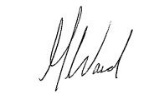 Matt Ward     (Headteacher)